Activity: Reflecting on Adultist PracticesInstructions for Small Group Activity: Choose someone from your group to be your note-taker/reporter. Discuss the questions as a group (15 minutes).Reference the “7 Adultist Practices” graphic below (see second page).When we come back together with the full workshop group - we will invite a few people to share a couple specific examples of these practices in action based on your group discussion. Discussion Questions:Which of these practices have you personally seen happening in the places where you work with youth? What does it look like?Which of these would be challenging to change in your own practice? Do you have ideas of how you could change any of these practices?  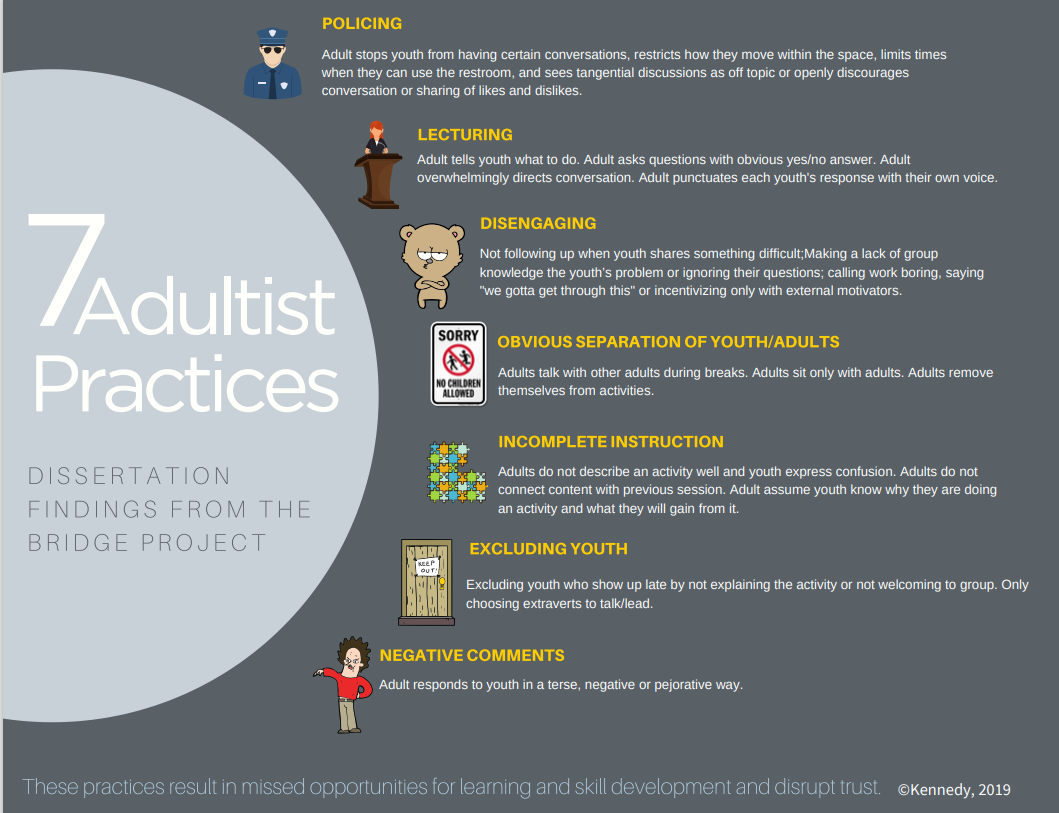 